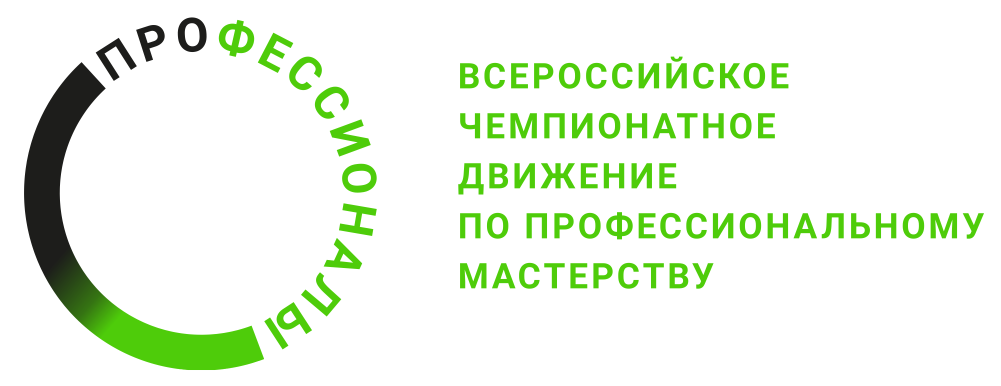 ПРОГРАММА ПРОВЕДЕНИЯРегионального этапа чемпионата Калининградской областипо компетенции «Прибрежное рыболовство»
Общая информацияОбщая информацияПериод проведенияМесто проведения и адрес площадкиФИО Главного экспертаКонтакты Главного экспертаД-2  / «___» ___________ 2024 г.Д-2  / «___» ___________ 2024 г.09:00-10:00Регистрация конкурсантов и экспертов-наставников по компетенции на площадке Чемпионата10:00-11:00Церемония Открытия Чемпионата11:00-13:00Собрание экспертов: Инструктажа по ТБ и ОТ, подписание протоколов. Распределение ролей между экспертами. Обсуждение конкурсного задания, внесение 30% изменений, подписание КЗ.13:00-14:00Обед  для конкурсантов и экспертов на площадках Чемпионата15:00-16:00Собрание экспертов: Ознакомление и занесение критериев оценки в систему ЦСО, их блокировка, обучение экспертов. Распечатка ведомостей. Оформление и подписание протоколов.Д-1  / «___» ___________ 2024 г.Д-1  / «___» ___________ 2024 г.9:00-12:00Инструктаж конкурсантов, жеребьевка, знакомство с рабочим местом13:00-14:00Обед для конкурсантов и экспертов на площадках Чемпионатов14:00-17:00 Конкурсанты: Тестирование оборудования. Инструктаж.17:00-19:00 Собрания экспертов на площадках: подписание экспертами методических пакетов и регламентирующих документов по своим компетенциям.Д1  / «___» ___________ 2024 г.Д1  / «___» ___________ 2024 г.8:00-8:30Сбор участников соревнований. Проведение инструктажа по технике безопасности и охране труда. Подготовка конкурсантом рабочего места.8:30Подготовка к Модулю А «Создание технического проекта трала».Получение задания, вопросы к ГЭ9:00Старт. Выполнение задания по Модулю А  (общее время 8 часов)Время: 4 часа 12:45Стоп + 5 минут на уборку13:00-13:30Обед13:45Сбор участников соревнований. Подготовка конкурсантом рабочего места.14:00Подготовка к выполнению Модулю А «Создание технического проекта трала»14:15Старт. Выполнение задания по Модулю АВремя: 4 часа18:10Стоп + 5 минут на уборку18:15-19:15Работа групп судей19:15Внесение оценок в Цифровую систему20:15Конец дня соревнований. Проверка готовности второго дня соревнований - Д 2.Д2  / «___» ___________ 2024 г.Д2  / «___» ___________ 2024 г.8:00Сбор участников соревнований. Проведение инструктажа по охране труда и технике безопасности. Подготовка конкурсантом рабочего места.8:30Подготовка к Модулю Б «Изготовление макета трала». Получение задания, вопросы к главному эксперту.8:45Старт. Выполнение задания по Модулю БВремя: 4 часа11:40Стоп + 5 минут на уборку12:00-12:30Обед 12:30Сбор участников соревнований. Подготовка конкурсантом рабочего места.12:40Подготовка к выполнению Модуля Б «Изготовление макета трала».13:00Старт. Выполнение задания по Модулю БВремя: 4 часа16:55Стоп + 5 минут на уборку17:00-17:30Работа групп судей17:30Внесение оценок в Цифровую систему18:00Конец дня соревнований. Проверка готовности третьего дня соревнований - Д 3.Д3  / «___» ___________ 2024 г.Д3  / «___» ___________ 2024 г.8:00Сбор участников соревнований. Проведение инструктажа по охране труда и технике безопасности. Подготовка конкурсантом рабочего места.8:30Подготовка к Модулю Б «Изготовление макета трала».9:00Старт. Выполнение задания по Модулю БВремя: 2 часа10:55Стоп + 5 минут на уборку11:00-11:30Обед 11:30Сбор участников соревнований. Проведение инструктажа по охране труда и технике безопасности. Подготовка конкурсантом рабочего места.11:40Подготовка к Модулю В «Поиск и ремонт порывов / обрывов».Получение задания, вопросы к главному эксперту.12:00Старт. Выполнение задания по Модулю В (общее время 1 час)Время: 1 час12:55Стоп + 5 минут на уборку13:00Подготовка к Модулю Г «Ввод в эксплуатацию трала, настройка трала». Получение задания, вопросы к главному эксперту.13:10Старт. Выполнение задания по Модулю Г (общее время 3 часа)Время: 3 часа16:05Стоп + 5 минут на уборку16:10Сбор участников соревнований. 16:15Работа групп судей16:30Внесение оценок в Цифровую систему17:00Конец дня соревнований. Оформление всей документации Чемпионата. Сдача результатов в дирекцию чемпионата